       МИНИСТЕРСТВО                     ТАТАРСТАН РЕСПУБЛИКАСЫ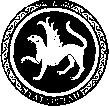  ОБРАЗОВАНИЯ И НАУКИ                        МӘГАРИФ ҺӘМ ФӘН РЕСПУБЛИКИ ТАТАРСТАН                                       МИНИСТРЛЫГЫ            ПРЕСС-СЛУЖБА                                    МАТБУГАТ ХЕЗМӘТЕ           ул. Кремлевская, д. 9, г. Казань, 420111                                                     Кремль урамы, 9 нчы йорт, Казан шәһәре, 420111Тел.: (843) 294-95-29, (843) 294-95-30, e-mail: monrt@yandex.ru, monrt90@yandex.ruЧествование победителей и призеров заключительного этапа Всероссийских олимпиад школьниковЧетвертый год подряд по результатам заключительного этапа всероссийской олимпиады команда школьников Республики Татарстан занимает – 3 место по Российской Федерации после гг. Москва, Санкт-Петербург.Всероссийская предметная олимпиада школьников проводится в четыре тура: (школьный, муниципальный, региональный и заключительный) по 24 предметам (английский язык, астрономия, биология, география, информатика, искусство (мировая художественная культура), история, литература, математика, немецкий язык, обществознание, основы безопасности жизнедеятельности, право, русский язык, технология, физика, физическая культура, французский язык, химия, экология, экономика, и с 2016 года по китайскому, итальянскому, испанскому языкам). В соответствии с проходными пороговыми баллами, определенными Министерством образования и науки Российской Федерации честь республики защищал 251 представитель Республики Татарстан из 23 муниципальных образований.Сборная Республики Татарстан завоевала 141 призовое место, на 32 места больше, чем в предыдущем году (2009 г. – 58 чел., 2010 г. – 59 чел., 2011 г. – 75 чел., 2012 г. – 69, 2013 - 76, 2014 - 73, 2015 - 109).В настоящем учебном году значительных успехов добилась команда учащихся по экологии, здесь у нас 18 призовых мест, из них 6 победителей. Команда школьников Татарстана по данному предмету завоевала на 7 призовых мест больше прошлогодних, и признана лучшей в России по своим результатам.Также произошёл значительный рост качества подготовки школьников к олимпиаде по математике - 13 победителей и призеров (в 2015 учебном году - 7), по химии - 16 победителей и призеров (в 2015 учебном году - 12), по основам безопасности жизнедеятельности - 11 победителей и призеров (в 2015 учебном году - 7 чел.), по информатике – 8 победителей и призеров (было 4 чел.), по технологии – 12 победителей и призеров (было 10 чел.), по праву 16 победителей и призеров (было 14 чел.).В подготовке участников заключительного этапа приняли участие около 200 учителей республики, из них 95 учителей воспитали победителей и призеров заключительного этапа всероссийской олимпиады школьников.По итогам работы лучшими общеобразовательными учреждениями РТ стали 37 общеобразовательных организаций (прилагается).По совокупности достижений в заключительном этапе всероссийской олимпиады школьников почетное звание «Ученик года Республики Татарстан – 2016» будет присвоено учащейся 10 класса средней общеобразовательной школы № 141 с углубленным изучением отдельных предметов» Советского района г. Казани Бикмуллиной Зарине, которая стала победителем и призером в трех олимпиадах: экология (победитель), русский язык (призер), литература (призер).Победителям заключительного этапа всероссийской олимпиады школьников будут вручены сертификаты на суммы:- Ученик года - 30 000 руб.,- Абсолютные победители - 20 000 руб.;- Победители заключительного этапа -15 000 руб.;- Призеры заключительного этапа - 10 000 руб.;- Победители республиканской олимпиады - 10 000 руб.Педагоги, подготовившие школьников, получат сертификаты на суммы 15 000, 20 000 рублей.В мае 2016 г. проводилась 50-ая Международная Менделеевская олимпиада по химии, по итогам которой золотыми медалями награждены обучающиеся 11 класса МАОУ «Лицей № 131» Вахитовского района г.Казани Гизатуллин Амир и Курамшин Булат.С 15 по 23 октября 2015 г. в г. Казань состоялась ХХ Международная астрономической олимпиады школьников. В олимпиаде приняли участие 65 ребят   из 13 стран мира: Румыния, Македония, Корея, Индия, Тайланд, Китай, Чехия, Болгария, Италиия, Армения, Казахстан, Швеция и Россия. Девятиклассник из ИТ-лицея при КФУ Игорь Никоноров занял 3-е место в олимпиаде.В феврале 2016 года в г. Пущино Московской области состоялась ХIХ Открытая олимпиада Центральной России - LIII Олимпиада ННЦ по астрономии и физике космоса. В Олимпиаде приняли участие 4 школьника Республики Татарстан: Игорь Никоноров, учащийся 9 класса ИТ-лицея при КФУ получил диплом II степени, Крикун Александр, учащийся 11 класса МАОУ «СОШИ «Специализированный олимпиадно-научный центр «СОлНЦе» Вахитовского района г. Казани удостоен диплома III степени. По итогам всероссийской олимпиады школьников кандидатами в национальную сборную Российской Федерации по участию в Международных предметных олимпиадах стали 7 человек: 3 по информатике, 3 химии и 1 физике.